                            Ҡ А Р А Р                                                                              Р Е Ш Е Н И ЕО передаче части полномочий местного значения органам местного самоуправления муниципального района Гафурийский район Республики БашкортостанВ соответствии с частью 4 статьи 15 Федерального закона от 06.10.2003 №131-ФЗ «Об общих принципах организации местного самоуправления в Российской Федерации», руководствуясь Законом Республики Башкортостан от 18 марта 2005 г. N 162-з «О местном самоуправлении в Республике Башкортостан», Федеральным законом от 28 декабря 2009 года №381-Ф3 «Об основах государственного регулирования торговой деятельности в Российской Федерации», Совет муниципального района Гафурийский район Республики Башкортостан РЕШИЛ:Передать органам местного самоуправления муниципального района Гафурийский район Республики Башкортостан полномочия по следующим вопросам местного значения: 1.1. 	Утверждение Схемы размещения нестационарных торговых объектов (объектов по оказанию услуг) на территории сельского поселения Саитбабинский сельсовет муниципального района Гафурийский район Республики Башкортостан.1.2.	Организация и проведение открытого конкурса на право заключения договора на размещение нестационарного торгового объекта (объекта по оказанию услуг) на территории сельского поселения Саитбабинский сельсовет муниципального района Гафурийский район Республики Башкортостан.Заключить Соглашение о передаче органами местного самоуправления сельского поселения Саитбабинский сельсовет муниципального района Гафурийский район Республики Башкортостан  части полномочий местного значения органам местного самоуправления муниципального района Гафурийский район Республики Башкортостан.Настоящее Решение вступает в силу с момента его принятия.Разместить настоящее Решение в сети общего доступа «Интернет» на официальном сайте Администрации муниципального района Гафурийский район.Контроль за выполнением данного решения оставляю за собой.            Председатель Совета                                                                 В.С.Кунафинс.Саитбаба, от «17  » мая 2022г.№ 78-253БАШКОРТОСТАН РЕСПУБЛИКАҺЫFАФУРИ  РАЙОНЫМУНИЦИПАЛЬ РАЙОНЫНЫҢСӘЙЕТБАБА АУЫЛ  СОВЕТЫАУЫЛ  БИЛӘМӘҺЕСОВЕТЫБАШКОРТОСТАН РЕСПУБЛИКАҺЫFАФУРИ  РАЙОНЫМУНИЦИПАЛЬ РАЙОНЫНЫҢСӘЙЕТБАБА АУЫЛ  СОВЕТЫАУЫЛ  БИЛӘМӘҺЕСОВЕТЫ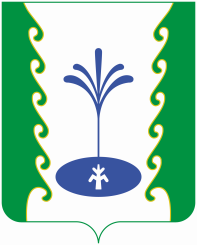 СОВЕТ СЕЛЬСКОГО  ПОСЕЛЕНИЯ САИТБАБИНСКИЙ СЕЛЬСОВЕТ МУНИЦИПАЛЬНОГО РАЙОНА ГАФУРИЙСКИЙ  РАЙОНРЕСПУБЛИКИ БАШКОРТОСТАНСОВЕТ СЕЛЬСКОГО  ПОСЕЛЕНИЯ САИТБАБИНСКИЙ СЕЛЬСОВЕТ МУНИЦИПАЛЬНОГО РАЙОНА ГАФУРИЙСКИЙ  РАЙОНРЕСПУБЛИКИ БАШКОРТОСТАН